Beispielaufgaben 2016GEOGRAFIEAufgabe 1Trage die Buchstaben A bis G für die jeweiligen Kontinente auf der stummen Karte ein und benenne sie anschließend!	A: ……………………………………………..		B: ……………………………………………….C: ………………………………………………		D: ……………………………………………….E: ………………………………………………		F: ………………………………………………..G: ……………………………………………..Kennzeichne die Ozeane auf der Karte mit den Zahlen 1, 2 und 3 und benenne sie!1: ……………………………………………………………………..2: ……………………………………………………………………..3: …………………………………………………………………….. 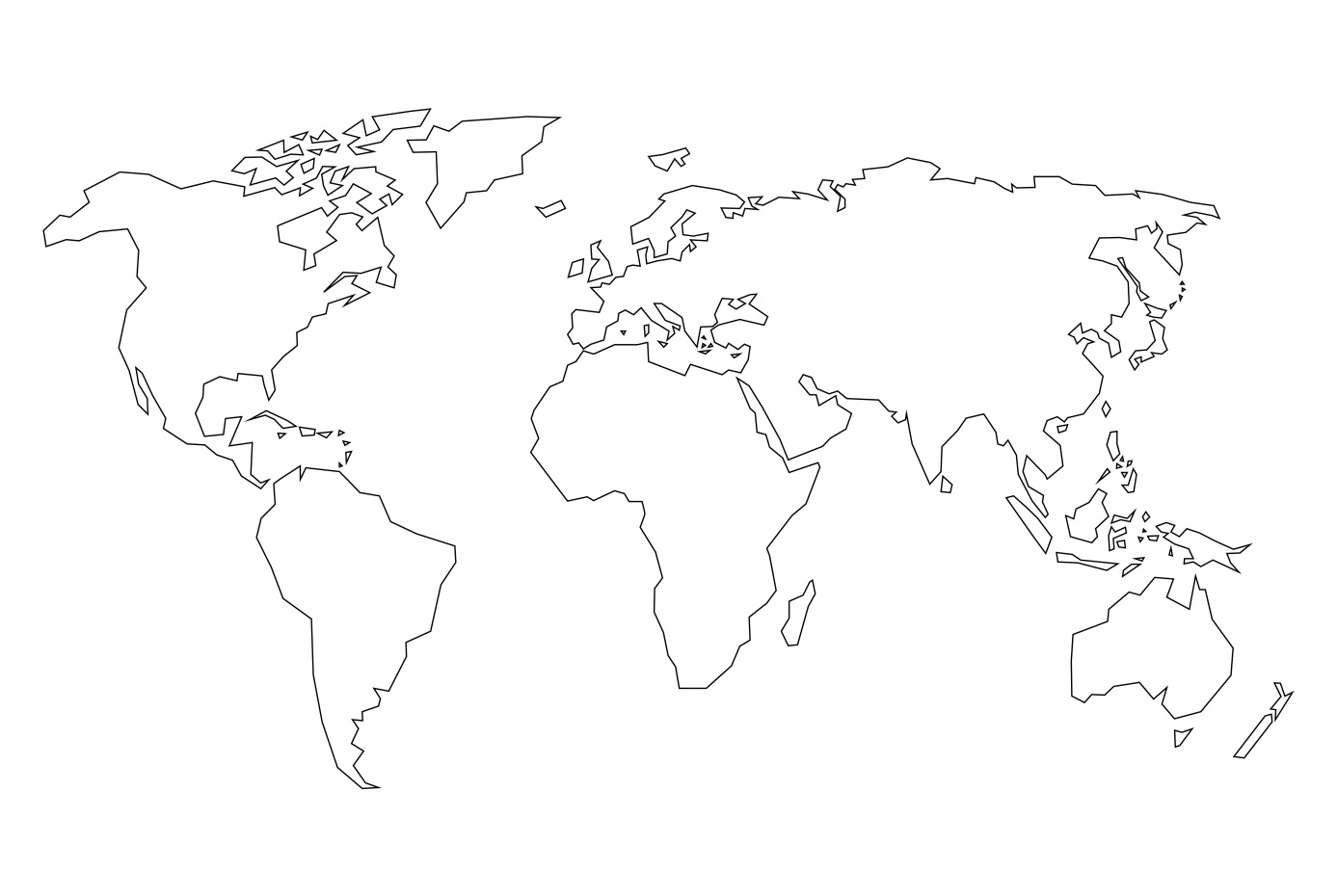 Quelle : Fotolia.comSuche die Koordinaten folgender Städte mithilfe der beigefügten Karte!Montreal: ……………………………………………………………………………………………….London: …………………………………………………………………………………………………..Sydney: ……………………………………………………………………………………………………Moskau: ………………………………………………………………………………………………….Los Angeles: …………………………………………………………………………………………….Aufgabe 2Schau dir beide Klimadiagramme an und vergleiche sie in Bezug auf Niederschlagsmenge und Temperatur!Quellen : http://commons.wikimedia.org/wiki/File:Klimadiagramm-Botrange-Robertville_bei_Malmedy-Belgien-metrisch-deutsch.png und http://www.erdpunkte.de/belgien%3Eklima-und-wetter%3Eklimadiagramm.html……………………………………………………………………………………………………………………………………………………………………………………………………………………………………………………………………………………………………………………………………………………………………………………………………………………………………………………………………………………Aufgabe 3Miss auf der Karte die Entfernung zwischen Eupen und Lüttich(Liège), zwischen Eupen und Brüssel (Bruxelles), zwischen Eupen und Ostende (Oostende)! Berechne mithilfe des Maßstabs die Entfernung in Wirklichkeit (Luftlinie).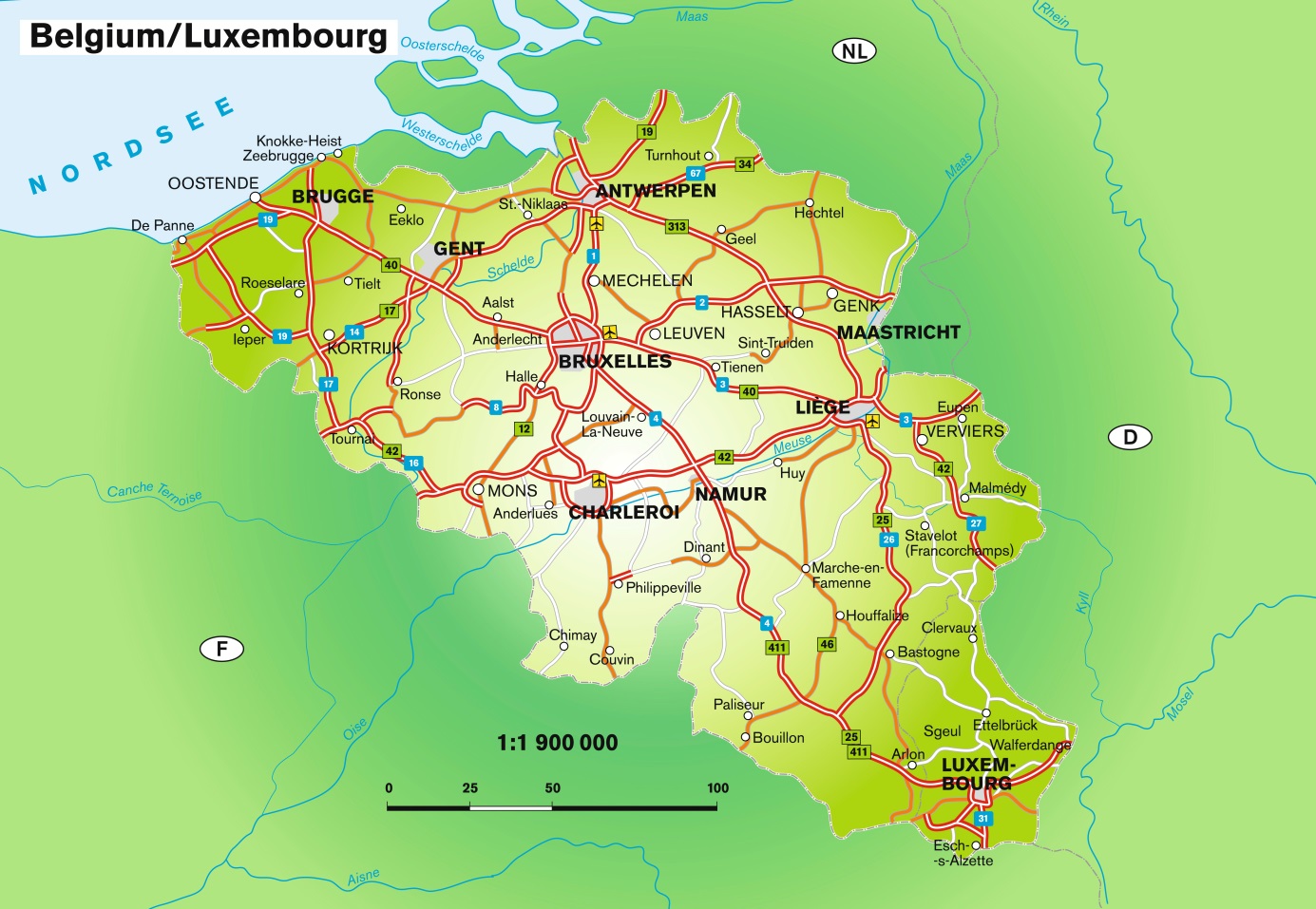 Quelle. Fotolia.comEupen –Liège (Zentrum)   …………………………………………………………………………………………………………………………..Eupen– Bruxelles (Zentrum)   …..………………………………………………………………………………………………………………………Eupen–Oostende   …………………………………………………………………………………………………………………………..Welche Stadt liegt am weitesten von Eupen entfernt, welche liegt am nächsten?…………………………………………………………………………………………………………………………………………………………………………………………………………………………………………Welche Gemeinsamkeiten sind für folgende Orte auf der Karte erkennbar?Liège und Namur: …………………………………………………………………………………Oostende und Zeebrugge: ……………………………………………………………………Aufgabe 4Schau dir die folgende Karte an. Was kannst du zur Bevölkerungsdichte in Brüssel (Brussels) im Vergleich zu Arlon sagen?  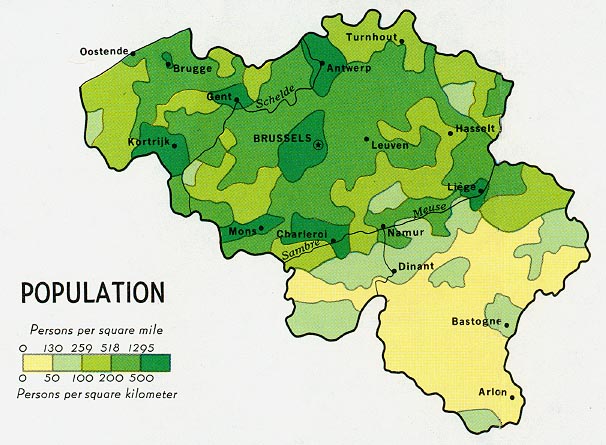 Quelle : http://www.lib.utexas.edu/maps/europe/belgium_pop_1968.jpg…………………………………………………………………………………………………………….……………………………………………………………………………………………………………..……………………………………………………………………………………………………………..……………………………………………………………………………………………………………..……………………………………………………………………………………………………………..Du schreibst in Eupen deine Geografieprüfung. Gib an, in welcher Provinz, Gemeinschaft und Region Belgiens du dich in diesem Moment befindest:Provinz: …………………………………………………………………… Gemeinschaft: ……………………………………………………………Region: ……………………………………………………………………..In Belgien gibt es drei Gemeinschaften. Wie heißen sie? ……………………………………….……………………………………….……………………………………….Worauf hat man sich bezogen als man die drei Gemeinschaften gründete? Welche Vorteile siehst du für die Leute, die in der DG leben? Begründe!……………………………………………………………………………………………………………..……………………………………………………………………………………………………………..……………………………………………………………………………………………………………..Aufgabe 5a) Ordne jedem EU-Mitgliedsstaat seine Hauptstadt zu! Verbinde!Portugal								Helsinki
Griechenland							Budapest
Finnland								London
Estland								Lissabon
Dänemark								Warschau
Irland								Kopenhagen
Großbritannien							Dublin
Polen									Sofia
Ungarn								Athen 
Bulgarien								TallinnSeit 2013 zählt die EU 28 Mitgliedsstaaten. Weshalb haben sich diese Länder deiner Meinung nach zusammengetan, nenne mindestens drei Vorteile, die sie haben könnten!……………………………………………………………………………………………………………..……………………………………………………………………………………………………………..……………………………………………………………………………………………………………..……………………………………………………………………………………………………………..……………………………………………………………………………………………………………..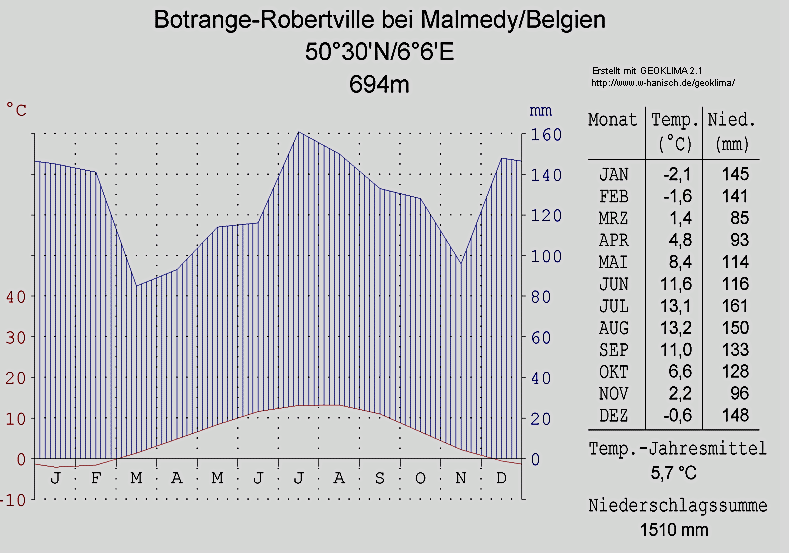 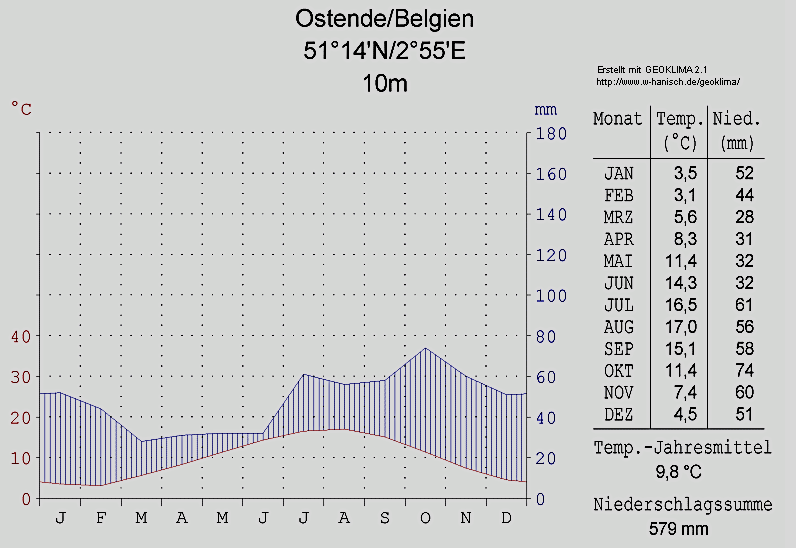 